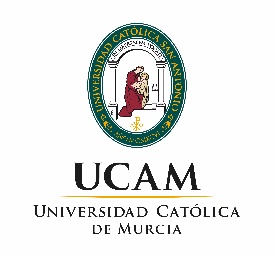 Participa como D. ……………………., Investigador Principal del proyecto titulado “…………………..”HACE CONSTARPRIMERO. - Que D./Dña. __________, con DNI _________ participa como voluntario en dicho proyecto, llevado a cabo en la Universidad Católica San Antonio de Murcia (UCAM). SEGUNDO. - Que el/la participante/a mencionado/a en el párrafo anterior, por necesidades imprescindibles de la Universidad, debe asistir de manera presencial y desplazarse hasta el Campus de los Jerónimos, ubicado en el municipio de Murcia, el día _________________________.Y para que conste, a petición del interesado/a, y a los efectos de acreditar la necesidad de su desplazamiento, durante el estado de alarma aprobado por Real Decreto 926/2020, de 25 de octubre, por el que se declara el estado de alarma para contener la propagación de infecciones causadas por el SARS-CoV-2 y el Decreto del Presidente n.º 7/2020, de 29 de octubre, por el que se adoptan medidas de limitación de circulación de personas de carácter territorial, en el artículo 2 en el que se determina, adicionalmente, en virtud de lo dispuesto en el artículo 6.2 del Real Decreto, anteriormente citado, la restricción de la entrada y salida de personas respecto del ámbito territorial del municipio en el que tengan fijada su residencia habitual, sin perjuicio de la aplicación de las excepciones previstas en el artículo anterior, a la cual se acoge al apartado k) Cualquier otra actividad de análoga naturaleza, debidamente acreditada.  Firmo el presente documento en Murcia, a … de ……. de 2020 Fdo.: ………………………..